MR JUKES & BARNEY ARTIST ANNOUNCE JOINT ALBUM, “THE LOCKET” RELEASED 2nd JULY 2021NEW SINGLE “VIBRATE” STREAMING TODAY 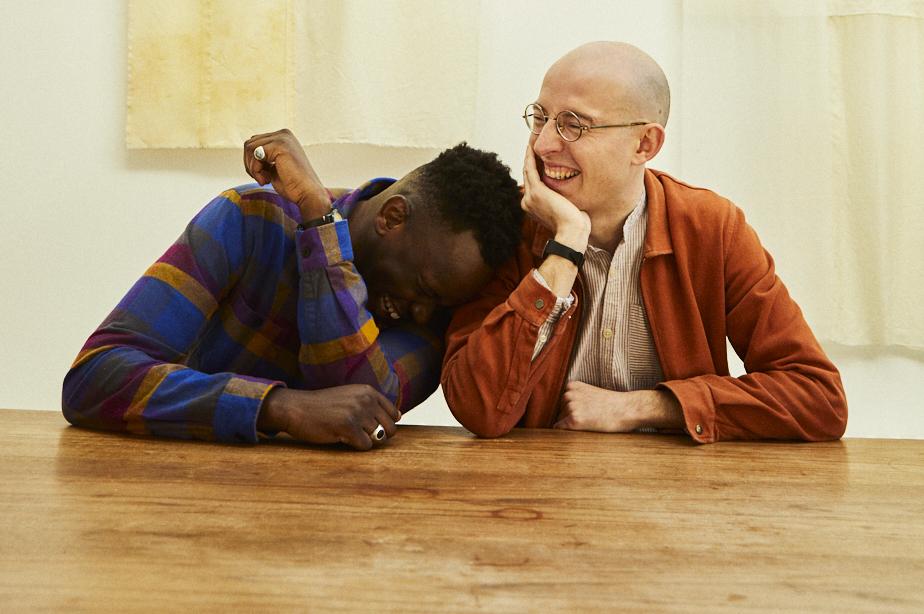 (Hi-res. Credit: Josh Shinner) Mr Jukes & Barney Artist are excited to share details of their collaborative album, “The Locket” to be released on 2nd July. The album is preceded by the single “Vibrate” which is out today - stream here / watch the video here [LINKS] “Vibrate” is a playful introduction to the world Jukes (Jack Steadman) and Barney have created, built on a mutual love of A Tribe Called Quest and J Dilla, alongside contemporary heavyweights like Kendrick Lamar, Kano and Ghostpoet. Its breezy, laid back energy is purpose-built for summer listening and soundtracking moments as the world reopens. Its accompanying video sees Mr Jukes and Barney take a trip to an empty Alton Towers, breathing life back into a space that’s been deserted for too long. The pair initially asked permission to film on a rollercoaster as part of a different idea for the video but when Alton Towers instead offered them private access to the whole theme park, they knew they had to take advantage of this once-in-a-lifetime opportunity.Speaking about the track, Barney explains: “Vibrate was the very last song we made for the album. It really summarises mine and Jack’s relationship which is great vibes with a meaningful message.” The Locket features ten tracks cut from sessions that span over eighteen months. It’s sunshine-dappled, psych-tinged, hip-hop flavoured, leftfield pop. Beats, bars and a unique sort of retro futurism that zips from sepia-tinged to full technicolour almost as fast as Barney’s flow. Its title track refers to memories of happier times: “we fill a locket with memories we protect, and don’t forget to keep it round your neck.” It’s a reminder to focus on positivity in the face of adversity. A collaborative project designed to be enjoyed together. A celebration of music, unity and looking ahead. “The aim is to bring hope to people after the maddest year,” Barney says. It couldn’t have come at a better time. During a period of prolonged inactivity, Jack Steadman scratched an itch to do something new. He went by the moniker of Mr Jukes and released an album, God First, in 2017. We say ‘by himself’ but it was very much an open-door policy, resulting in a collaborative record that brought contributions by legends such as Charles Bradley, De La Soul, Horace Andy, Lianne La Havas, BJ The Chicago Kid and Lalah Hathaway. The project also features a contribution from Barney Artist, who Jack had quite simply stumbled upon on a Spotify playlist and never forgotten. Barney’s music takes the vibrance of jazz infused hip-hop but with a London feel. Growing up in Forest Gate, East London, Barney touches on conscious themes by way of lively, dynamic delivery to create something instantly likeable, like the artist. He’s a larger than life presence, fun to be around and a searing, peerless talent too. A collaborator by nature, Barney grew up around Tiana Major9 and Jay Prince and has made music with Tom Misch, Alfa Mist and Jordan Rakei. Barney’s contribution to God First, “From Golden Stars Comes Silver Dew” (also featuring Lalah Hathaway) proved to be a standout. Bonded by a mutual love of the ever-changing landscape of modern hip-hop, the two artists instantly fell into step with one another. There was no clear plan or brief to fulfil for a full-length Jukes X Barney project, but both artists instinctively knew that it would be a waste not to explore the potential they’d uncovered. They were right, clearly. “The Locket” will be released on 2nd July, including the below tracks. The LocketBlowin Steam (Open Up Your Mind)Poems Déjà Vu Vibrate Autumn Leaves (feat. Lex Amor) All For YouCheck The Pulse (feat. Kofi Stone) Leaving Us In Light Gratitude 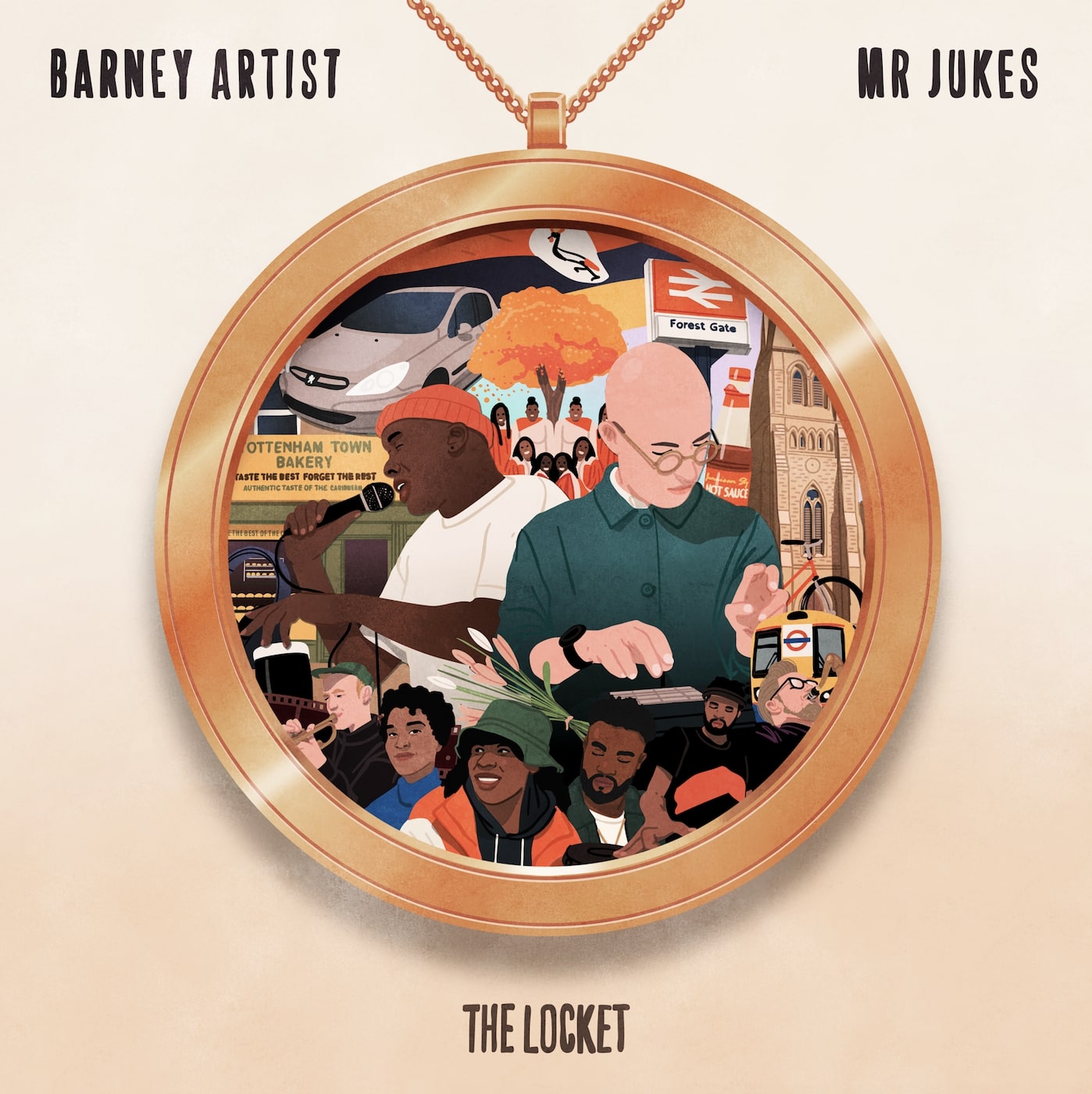 “The Locket” Artwork For all media enquiries please contact Warren@chuffmedia.com on 07762 130510